附件1：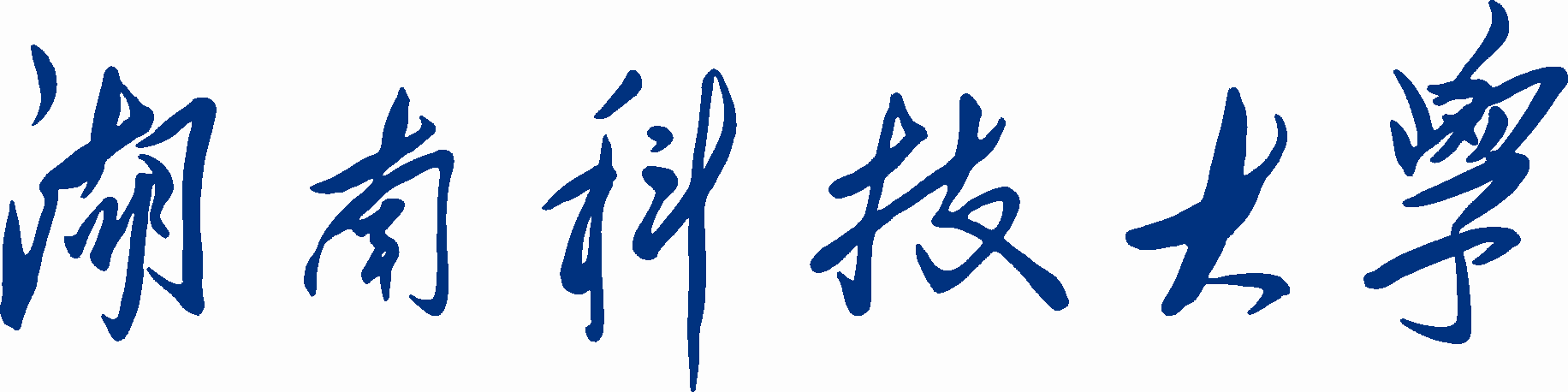 采购项目验收报告采购项目申请单位：                                 注：此表一式四份，项目所在单位、财务处、国资处、采购中心各一份。（续页请双面打印）采购项目名称合同编号：合同编号：货物名称规格型号制造厂商出厂编号数量单价（元）总价（元）存放地验收人金额合计（小写）：¥合计（小写）：¥合计（小写）：¥合计（小写）：¥合计（小写）：¥合计（小写）：¥合计（小写）：¥合计（小写）：¥供货单位一、验收内容及要求：1、外观检查：检查货物主机及附件外表残损、锈蚀、碰伤等。2、配置情况检查：检查主机、附件、配套软件、随机工具等的规格、型号、配置、材质及数量与采购合同及装箱单相符。3、主要技术参数和性能检查测试结果满足要求。4、技术资料（产品合格证书、使用说明书或操作手册、保修单、有关电路图或软件光盘）齐全。5、已完成安装、调试、培训。一、验收内容及要求：1、外观检查：检查货物主机及附件外表残损、锈蚀、碰伤等。2、配置情况检查：检查主机、附件、配套软件、随机工具等的规格、型号、配置、材质及数量与采购合同及装箱单相符。3、主要技术参数和性能检查测试结果满足要求。4、技术资料（产品合格证书、使用说明书或操作手册、保修单、有关电路图或软件光盘）齐全。5、已完成安装、调试、培训。一、验收内容及要求：1、外观检查：检查货物主机及附件外表残损、锈蚀、碰伤等。2、配置情况检查：检查主机、附件、配套软件、随机工具等的规格、型号、配置、材质及数量与采购合同及装箱单相符。3、主要技术参数和性能检查测试结果满足要求。4、技术资料（产品合格证书、使用说明书或操作手册、保修单、有关电路图或软件光盘）齐全。5、已完成安装、调试、培训。一、验收内容及要求：1、外观检查：检查货物主机及附件外表残损、锈蚀、碰伤等。2、配置情况检查：检查主机、附件、配套软件、随机工具等的规格、型号、配置、材质及数量与采购合同及装箱单相符。3、主要技术参数和性能检查测试结果满足要求。4、技术资料（产品合格证书、使用说明书或操作手册、保修单、有关电路图或软件光盘）齐全。5、已完成安装、调试、培训。一、验收内容及要求：1、外观检查：检查货物主机及附件外表残损、锈蚀、碰伤等。2、配置情况检查：检查主机、附件、配套软件、随机工具等的规格、型号、配置、材质及数量与采购合同及装箱单相符。3、主要技术参数和性能检查测试结果满足要求。4、技术资料（产品合格证书、使用说明书或操作手册、保修单、有关电路图或软件光盘）齐全。5、已完成安装、调试、培训。一、验收内容及要求：1、外观检查：检查货物主机及附件外表残损、锈蚀、碰伤等。2、配置情况检查：检查主机、附件、配套软件、随机工具等的规格、型号、配置、材质及数量与采购合同及装箱单相符。3、主要技术参数和性能检查测试结果满足要求。4、技术资料（产品合格证书、使用说明书或操作手册、保修单、有关电路图或软件光盘）齐全。5、已完成安装、调试、培训。一、验收内容及要求：1、外观检查：检查货物主机及附件外表残损、锈蚀、碰伤等。2、配置情况检查：检查主机、附件、配套软件、随机工具等的规格、型号、配置、材质及数量与采购合同及装箱单相符。3、主要技术参数和性能检查测试结果满足要求。4、技术资料（产品合格证书、使用说明书或操作手册、保修单、有关电路图或软件光盘）齐全。5、已完成安装、调试、培训。一、验收内容及要求：1、外观检查：检查货物主机及附件外表残损、锈蚀、碰伤等。2、配置情况检查：检查主机、附件、配套软件、随机工具等的规格、型号、配置、材质及数量与采购合同及装箱单相符。3、主要技术参数和性能检查测试结果满足要求。4、技术资料（产品合格证书、使用说明书或操作手册、保修单、有关电路图或软件光盘）齐全。5、已完成安装、调试、培训。一、验收内容及要求：1、外观检查：检查货物主机及附件外表残损、锈蚀、碰伤等。2、配置情况检查：检查主机、附件、配套软件、随机工具等的规格、型号、配置、材质及数量与采购合同及装箱单相符。3、主要技术参数和性能检查测试结果满足要求。4、技术资料（产品合格证书、使用说明书或操作手册、保修单、有关电路图或软件光盘）齐全。5、已完成安装、调试、培训。二、验收结论及验收组成员签字二、验收结论及验收组成员签字二、验收结论及验收组成员签字二、验收结论及验收组成员签字二、验收结论及验收组成员签字二、验收结论及验收组成员签字二、验收结论及验收组成员签字二、验收结论及验收组成员签字二、验收结论及验收组成员签字采购项目申请单位审核验收采购项目申请单位审核验收采购项目申请单位审核验收职能部门学校监督验收职能部门学校监督验收职能部门学校监督验收职能部门学校监督验收职能部门学校监督验收职能部门学校监督验收验收结论：验收组成员签字：项目负责人签字：单位主要负责人意见：                           （单位公章）年   月   日验收结论：验收组成员签字：项目负责人签字：单位主要负责人意见：                           （单位公章）年   月   日验收结论：验收组成员签字：项目负责人签字：单位主要负责人意见：                           （单位公章）年   月   日验收结论：财务处：审计处：国资处：采购中心：年   月   日验收结论：财务处：审计处：国资处：采购中心：年   月   日验收结论：财务处：审计处：国资处：采购中心：年   月   日验收结论：财务处：审计处：国资处：采购中心：年   月   日验收结论：财务处：审计处：国资处：采购中心：年   月   日验收结论：财务处：审计处：国资处：采购中心：年   月   日